CLEAVER OF TRUTH MINISTRY2558 Clem Lowell RoadCarrollton, GA 30116PH (770) 854-6658truthlinks1@hotmail.com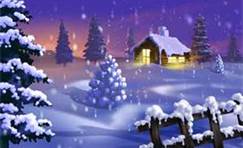 January 2013 NewsletterDear Family and Friends,Damp and colder weather has caused Rodney and I to slowdown, so we are now able to have some quiet time around the fire!  We are really enjoying our new wood stove.  Thank God for it! Our message for this month is: THE WORLD IS A SEETHING POT”Beginning this month and for the next six months we will be conducting a BIBLE CONTEST.  Each month we will have five Bible questions in our Newsletter. If you will look up the Bible scriptures and put your answers on a slip of paper and send to us each month we will  grade them.  In July we will tally the answers and the one who receives the most correct answers will receive a surprise gift. Be sure your name is on your answer sheet and the month you are working on.We all need to be studying our Bibles and getting ready for Jesus to come. The more we study and let the Lord guide us, the more ready we will be.  We hope everyone enjoys doing this and most of all, learns and grows closer to the Lord.  We need to be ready now, more than ever before.  Let us start out this New  Year with a new life with Christ. Thank you and may God bless each one of you.”  Pauletta Taylor.  (Pauletta is a dedicated Christian friend and former student of ours who suggested this contest.  She will be the one who grades your lessons) Thank you Pauletta for this great idea!JANUARY BIBLE CONTEST QUESTIONS1.  What is faith?  (Hebrews 11:1)2.  What did God command every believer to do for himself?   (2 Timothy 2:15)3.  As far as possible, what physical position should our bodies be in when we pray to Him in private or public? (Psalms 95:6)4.  What are some of the means Satan will use in the last days to deceive men?  (2 Thessalonians 2:9 and Revelation 16:14)5.  What agency does God use to help us crucify the flesh and help us not to sin? (Romans 8:13,14;2 Corinthians 3:18)THE PASTOR’S SONEvery Sabbath afternoon after church the pastor and his eleven-year old son would go out into their town and hand out gospel tracts.  This particular afternoon, as it came time for the pastor and his son to go to the streets with their tracts, it was very cold outside as well as pouring rain.The boy bundled up in his warmest and driest clothes and said, “OK dad, I’m ready.”  His pastor dad asked, “Ready for what?” “Dad, it’s time we gather our tracts together and go out.” Dad responds, “Son, it’s very cold outside and it’s pouring rain.”The boy gives his dad a surprised look, asking, “But dad, aren’t people still going to hell, even though it’s raining?”  Dad answers, “Son, I’m not going out in this weather.”Despondently, the boy asks, “Dad, can I go? Please?His father hesitated for a moment then said, “Son, you can go. Here are the tracts, be careful son”. “Thanks Dad!”And with that, he was off and out into the rain.  This eleven-year old boy walked the streets of the town going door to door and handing everybody he met in the street a gospel tract.After two hours of walking in the rain, he was soaking, bone-chilled wet and down to his very last tract.  He stopped on a corner and looked for someone to hand a tract to, but the streets were totally deserted.  Then he turned toward the first home he saw and started up the sidewalk to the front door and rang the doorbell, but nobody answered.  He rang it again and again but still no answer.  He waited but still no answer.Finally the eleven-year old trooper turned to leave, but something stopped him. Again he turned to the door and rang the bell and knocked loudly on the door with his fist.  He waited; something holding him there on the front porch!  He rang again and this time the door slowly opened.  Standing in the doorway was a very sad-looking elderly lady.  She softly asked, “What can I do for you, son?”  With radiant eyes and a smile that lit up her world, this little boy said, “Ma’am, I’m sorry if I disturbed you, but I just want to tell you that JESUS REALLY DOES LOVE YOU and I came to give you my very last gospel tract which will tell you all about JESUS AND His great LOVE.”She called to him as he departed.  “Thank you, son! And God Bless You!”The following week in church the pastor dad was in the pulpit.  As the service began, he asked, “Does anybody have a testimony or want to say anything?” Slowly, in the back row of the church, an elderly lady stood to her feet.As she began to speak, a look of glorious radiance came from her face. “No one in this church knows me.  I’ve never been here before.  You see, last week I was not a Christian.  My husband passed on some time ago, leaving me totally alone in this world.  Last week, being a particularly cold and rainy day, it was even more so in my heart, that I came to the end of the line where I no longer had any hope or will to live.  So, I took some rope and a chair and ascended the stairway into the attic of my home.  I fastened the rope securely to a rafter in the roof, then stood on the chair and fastened the other end of the rope around my neck.  Standing on that chair, so lonely and broken-hearted I was about to leap off, when suddenly the loud ringing of my doorbell downstairs startled me.  I thought, ‘I’ll wait a minute and whoever it is will go away.’  I waited and waited, but the ringing doorbell seemed to get louder and more insistent, and then the person ringing also started knocking loudly.  I thought to myself again, ‘Who on earth could this be?  Nobody ever rings my bell or comes to see me’.  I loosened the rope from my neck and started for the front door, all the while the bell rang louder and louder.When I opened the door and looked I could hardly believe my eyes, for there on my front porch was the most radiant and angelic little boy I had ever seen in my life.  His SMILE, oh, I could never describe it to you!  The words that came from his mouth caused my heart that had long been dead, to LEAP TO LIFE as he exclaimed with a cherub-like voice, “Ma’am, I just came to tell you that JESUS REALLY DOES LOVE YOU.”  Then he gave me this gospel tract that I hold in my hand.As the little angel disappeared back out into the cold and rain, I closed my door and read slowly every word of this gospel tract. Then I went up to my attic to get my rope and chair.  I wouldn’t be needing them anymore!You see – I am now a Happy Child of the King.  Since the address of your church was on the back of this gospel tract, I have come here to personally say THANK YOU to God’s little angel who came just in the nick of time and by so doing, spared my soul from an eternity without Jesus.”There was not a dry eye in the church.  As shouts of praise and honor to the KING resounded off the very rafters of the building.  Pastor dad descended from the pulpit to the front pew where the little angel was seated…. He took his son in his arms and sobbed uncontrollably.  Probably no church has had a more glorious moment, and probably this universe has never seen a papa that was more filled with love and honor for his son…except for ONE.(Story  by Irene Judd - Hope International Newsletter.)Matthew 21:15,16   “when the chief priests and scribes saw the wonderful things that he did, and the children crying in the temple, and saying, Hosanna to the son of David; they were sore displeased,  And said unto him, Hearest thou what these say? And Jesus saith unto them, Yea; have ye never read, Out of the mouth of babes and sucklings thou hast perfected praise?”                  WHICH LOVED BEST?I love you mother said little NellI love you more than tongue can tell.Then teased and pouted full half the day,And mother rejoiced when she went to play. I love you mother said little JamesThen, forgetting work, his cap went on And he was off to the garden swing,Leaving his mother the wood to bring.I love you mother said little Fan,Today, I’ll help you all I can.So stepping softly, she took the broom,Swept the floor and dusted the room.Busy and happy, all day was she.As helpful and cheerful as a child could be.I love you mother, again they said.Three little children, going to bed.Now, how do you think that mother guessedWhich of them really loved her best?HEALTH NUGGETROCKET FUEL3 cups water1 cup fresh lemon juice8-12 cloves of garlic¾ cups Agave Nectar or honey1 Tbsp ginger root powder or fresh gingerPinch cayenne pepperBlend in a blender until smooth.  Drink the entire amount through the day.  It is very good for infection in the body, especially upper respiratory infections.  (When given to children under age 1 omit the honey and use agave nectar)NATURAL CURES FOR SINUS DRAINAGEWhen there is a sinus infection or bad cold the nasal passages become inflamed, swollen and congested. The build-up of mucus in the sinus cavities makes it harder for the sinuses to drain. With this sinus congestion, a person may have difficulty breathing through the nose or have reduced hearing. There are natural remedies that help to alleviate the congestion and promote drainage.1.. Use SteamSteam is a natural way to cleanse the sinuses. The Mayo Clinic in its article "Chronic Sinusitis" suggests using steam as a way to open up the nasal cavities. This allows the mucus to flow more easily. The warm, hot air increases drainage. Boil a pot of water on the store and inhale the steam for a few minutes. Take care to not burn yourself, however. Do this a few times a day as needed. Drape a towel over your head to keep the steam concentrated around your face. A hot shower or bath also creates steam that you can breathe in.2..  Drinking FluidsDrinking plenty of liquids is also suggested by the Mayo Clinic. The water improves sinus drainage by washing away the excess mucus. The water also helps to dilute or thin the mucus that is in your body. Drinking hot beverages like herbal teas or just water is also beneficial. The article "Home Remedy for Sinus Infection" on the Sinus Infection Help website suggests adding apple cider vinegar to the water. Apple cider vinegar is a folk remedy for breaking up mucus. The ascetic acid helps to reduce the amount of mucus or phlegm. Lemon juice is also good for ridding the body of mucus because of its citric acid.3..  Do Nasal CleansingThe Mayo Clinic also suggests nasal cleansing for sinus congestion. Also known as nasal irrigation, the method uses water to rinse out the sinuses. Warm water (with sea salt added) is poured or sprayed into the nostrils. You can make your own nasal spray using a bulb syringe purchased from a drugstore. (You can also purchase a neti pot. This is an ancient device that is a small pot with a snout on one end. Using a neti pot is considered a natural way to clean the sinuses by alternative medical practitioner. Neti pot kits are sold online and in many drugstores. The salt (or saline solution) comes as a part of the kit. The packets are pre-measured for convenience. Follow the directions carefully).              FROM KATIE’S COOKBOOKS                ALMOST ALMOND JOY     (Easy No Bake)Soak for 5 minutes: ½ cup water 3 Tbsp  minute tapioca, then cook it.  (The tapioca will look translucent when ready) Grind: 1 cup mixed nuts 1 cup  almonds½ cup datesPlace the above in a bowl Add:1 cup grated coconut2 ½ Tbsp carob powder¼ cup honey1 Tbsp vanilla1 tsp butter flavorMake into balls and push a whole almonddown in the center of each ball.(Our thanks to Debbie Borland for this recipe).Have a joyous New Year!Remember God loves you and so do we!Katie and RodneyNOTABLE NEWS BET YOU WOULDN'T EXPECT THIS ANSWER FROM THE FATHER OF ONE OF THE VICTIMS OF COLUMBINE, 12 YEARS AFTER THE INCIDENT!! I Guess our national leaders didn't expect this. On Thursday, Darrell Scott, the father of Rachel Scott, (a victim of the Columbine  High School shootings in Littleton, Colorado), was invited to  address the House Judiciary Committee's subcommittee. What he said to our national leaders during this special session of Congress was painfully truthful.They were not prepared for what he was to say, nor was it received well. It needs to be heard by every parent, every teacher, every politician, every sociologist, every psychologist, and every so-called expert!  These courageous words spoken by Darrell Scott are powerful, penetrating, and deeply personal. There is no doubt that God sent this man as a voice crying in the wilderness. The following is a portion of the transcript:"Since the dawn of creation there has been both good & evil in the hearts of men and women. We all contain the seeds of kindness or the seeds of violence. The death of my wonderful daughter, Rachel Joy Scott, and the deaths of that heroic teacher, and the other eleven children who died must not be in vain. Their blood cries out for answers. "The first recorded act of  violence was when Cain slew his brother Abel out in the field.  The villain was not the CLUB he used.. Neither was it the NCA,  the National Club Association. The true killer WAS CAIN, and  the reason for the murder could only be found in Cain's HEART.  "In the days  that followed the Columbine tragedy, I was amazed at how  quickly fingers began to be pointed at groups such as the NRA.  I am not a member of the NRA. I am not a hunter. I do not even  own a gun. I am not here to represent or defend the NRA - because I don't believe that they are responsible for my  daughter's death. Therefore I do not believe that they need to be defended. If I believed they had anything to do with Rachel's murder I would be their strongest opponent.  I am here today to declare that Columbine was not just a tragedy -- it  was a spiritual event that should be forcing us to look at  where the real blame lies! Much of the blame lies here in THIS ROOM. Much of the blame lies behind the pointing fingers of the accusers themselves. I wrote a poem just four nights ago that expresses my feelings best. Your laws ignore our deepest needs,Your words are empty air.You've stripped away our heritage,You've outlawed simple prayerNow gunshots fill our classrooms,And precious children die.You seek for answers everywhere,And ask the question "Why?"You regulate restrictive laws,Through legislative creed.And yet you fail to understand,That God is what we need!"Men and women are three-part beings. We all consist of body, mind, and spirit. When we refuse to acknowledge a third part of our make-up, we create a void that allows evil, prejudice, and hatred to rush in and wreak havoc. Spiritual presences were present within our educational systems for most of our  nation's history. Many of our major colleges began as  theological  seminaries. This is a historical fact. What has happened to us as a nation? We have refused to honor God, and in so doing, we open the doors to hatred and violence. And when something as terrible as Columbine's tragedy occurs – politicians immediately look for a scapegoat such as the NRA. They immediately seek to pass more restrictive laws that contribute to erode away our personal and private liberties.  We do not need more restrictive laws. Eric and Dylan would not have been stopped by metal detectors. No amount of gun laws can stop someone who spends months planning this type of massacre. The real villain lies within our own hearts.  "As my son Craig lay under that table in the school library and saw his two friends  murdered before his very eyes, he did not hesitate to pray in  school. I defy any law or politician to deny him that right! I challenge every young person in America , and around the world, to realize that on April 20, 1999, at Columbine High School prayer was brought back to our schools. Do not let the many prayers offered by those students be in vain. Dare to move into the new millennium with a sacred disregard for  legislation that violates your God-given right to communicate  with Him. To those of you who would point your finger at the NRA -- I give to you a sincere challenge; dare to examine your own heart before casting the first stone!  My daughter's death will not be in vain! The young people  of this country will not allow that to happen!"                                                                                 Darrell  ScottDEMOCRATS CRANK UP DEATH PANEL TALK FOLLOWING OBAMA WIN Kurt Nimmo Infowars.com January 1, 2013Now that Obama has secured another four years in the White House, it is time for the administration to crank out more Obamacare propaganda, specifically arguments about the cost ineffectiveness of keeping old people alive.Enter the internet’s liberal bellwether, Salon.com. Earlier today, the website posted an article by Matthew Yglesias, a blogger and Democrat operative who spent time at the Soros’ project, ThinkProgress.According to Yglesias, old folks are “the key issue in the federal budget” and their welfare accounts “for the remarkable lack of apparent cost effectiveness of the American health care system.”“When the patient is already over 80, the simple fact of the matter is that no amount of treatment is going to work miracles in terms of life expectancy or quality of life,” he writes. Yglesias offers a chart to make his point:Indeed, the chart reaches its steepest incline between the ages of 80 and 90. For the actuarial minded, however, the problem begins with those who have crossed the 60-year-old thresholdIn other words, following Mr. Yglesias logic, if the government is going to address the “remarkable lack of apparent cost effectiveness of the American health care system,” steps need to be taken to reduce cost at the lower end of the curve.We can now expect more and more Democrats to talk about what was heretofore unmentionable — death panels. Yglesias, in fact, uses the phrase in his headline.In September, a top Democrat strategist, Steven Rattner, said rationing under Obamacare is inevitable. “We need death panels,” he wrote for the New York Times. “Well, maybe not death panels, exactly, but unless we start allocating health care resources more prudently — rationing, by its proper name — the exploding cost of Medicare will swamp the federal budget.”Rattner serves on the board the New America Foundation, a George Soros operation that was instrumental in supporting Obamacare in 2010, Aaron Klein wrote for WorldNetDaily in October. Klein notes that Soros’ son, financier Jonathan Soros, is also a member of the foundation’s board.Remember Sarah Palin’s death panel remarks on Facebook? She wrote:The Democrats promise that a government health care system will reduce the cost of health care, but as the economist Thomas Sowell has pointed out, government health care will not reduce the cost; it will simply refuse to pay the cost. And who will suffer the most when they ration care? The sick, the elderly, and the disabled, of course. The America I know and love is not one in which my parents or my baby with Down Syndrome will have to stand in front of Obama’s “death panel” so his bureaucrats can decide, based on a subjective judgment of their “level of productivity in society,” whether they are worthy of health care. Such a system is downright evil.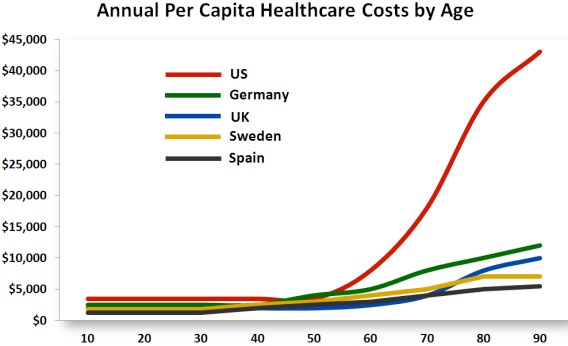 Palin was right, but she suffered scathing attacks by liberals and the establishment media dismissed her as a crazy Tea Party loon.Again, if we are to follow the logic of Yglesias and the Soros liberals, it will not simply be infirm 80 year olds who will be euthanized, but anybody with a debilitating disease deemed not cost-effective by the government, its experts, bioethicists and statisticians.As Obamacare gets up to speed, we can expect more such eugenicist arguments, especially now that we are mired in mostly specious talk about the fiscal cliff and the sudden theatrical concern on the part of Democrats over the national debt and deficit spending. Note: I knew about Obamacare several months ago and I was wondering if I was going to  be able to get a new pacemaker before Obamacare came into effect.  I received a new  one recently which should last another seven years.  Praise the Lord because who knows what another seven years will bring!     RodneyAUSTRALIAN GUN LAW UPDATE FROM: ED CHENEL, A POLICE OFFICER IN AUSTRALIA.Hi Yanks, I thought you all would like to see the real figures from Down Under.It has now been 12 months since gun owners in Australia were forced by a new law to surrender 640,381 personal firearms to be destroyed by our own government, a program costing Australia taxpayers more than $500 million dollars.The first year results are now in:Australia-wide, homicides are up 6.2 percent,
Australia-wide, assaults are up 9.6 percent;
Australia-wide, armed robberies are up 44Percent  (yes, 44 percent)!

In the state of Victoria alone, homicides with firearms are now up 300 percent. (Note that
while the law-abiding citizens turned them in, the criminals did not and criminals still possess their guns!)While figures over the previous 25 years showed a steady decrease in armed robbery with firearms, this has changed drastically upward in the past 12 months, since the criminals now are guaranteed that their prey is unarmed.There has also been a dramatic increase in break-ins and assaults of the elderly, while the resident is at home.